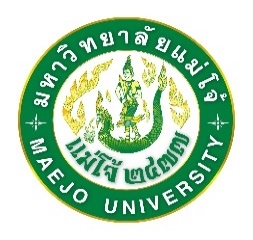 แบบรายละเอียดประวัติและผลงาน                                    ผู้สมควรดำรงตำแหน่งนายกสภามหาวิทยาลัยแม่โจ้ 1.  ประวัติส่วนตัว ชื่อ – นามสกุล .................................................................................................................. อายุ.........ปี      1.2 ที่อยู่ปัจจุบัน   ........................................................................................................................................2.  ประวัติการศึกษาระดับปริญญาตรี .............................................................................................................................ระดับปริญญาโท  ..............................................................................................................................ระดับปริญญาเอก  ............................................................................................................................คุณวุฒิอื่น ๆ          .............................................................................................................................3.  ตำแหน่ง/หน้าที่ ปัจจุบัน	......................................................................................................................................................................................................................................................................................................................................................................................................................................................................................................................................4.  ประสบการณ์การทำงาน๔.๑  งานประจำ..............................................................................................................................................................................................................................................................................................................................................๔.๒   งานพิเศษ.............................................................................................................................................................................................................................................................................................................................................๔.๓  งานที่เกี่ยวข้องกับสถาบันอุดมศึกษา 	- ปัจจุบันดำรงตำแหน่งเป็นนายกสภาสถาบันอุดมศึกษาและกรรมการสภาสถาบันอุดมศึกษา ดังนี้                                                       - 2 -ผลงานดีเด่น (โปรดระบุตามที่ผู้เสนอทราบ)๕.๑  ผลงานทางวิชาการ / ผลงานด้านอุดมศึกษา ..........................................................................................................................................................................................................................................................................................................................๕.๒  ผลงานอาชีพซึ่งแสดงถึงความสำเร็จอันเป็นแบบอย่างที่ดี........................................................................................................................................................................................................................................................................................................................ผลงานที่แสดงถึงคุณธรรม จริยธรรมในสังคม อันเป็นประโยชน์แก่สาธารณชน......................................................................................................................................................................................................................................................................................................................     7.  เหตุผลประกอบการเสนอชื่อ............................................................................................................................................................
.............................................................................................................................................................ลงชื่อ .......................................................   						       (..................................................... )                                                                  บุคคล/คณะกรรมการ/ส่วนงานที่เสนอชื่อตำแหน่งชื่อสถาบันอุดมศึกษานายกสภามหาวิทยาลัย ดังนี้..................................................................................................................................................................................................................................................................................กรรมการสภามหาวิทยาลัยผู้ทรงคุณวุฒิ ดังนี้...............................................................................................................................................................................................................................................................................